Section 37 - BEEF CATTLEEuropean Breeds - Bull, 8 months to 14 monthsEuropean Breeds - Bull, over 14 months & under 20 monthsEUROPEAN BREEDS CHAMPION JUNIOR BULLEuropean Breeds - Bull, over 20 monthsEUROPEAN BREEDS CHAMPION SENIOR BULLEuropean Breeds - Heifer, 8months to 14 monthsEuropean Breeds - Heifer, over 14 months & under 20 monthsEUROPEAN BREEDS CHAMPION JUNIOR FEMALEEuropean Breeds - Female, over 20 monthsEUROPEAN BREEDS CHAMPION SENIOR FEMALEBritish Breeds - Bull, 8 months to 14 monthsBritish Breeds - Bull, over 14 months & under 20 monthsBRITISH BREEDS CHAMPION JUNIOR BULLBritish Breeds - Bull, over 20 monthsBRITISH BREEDS CHAMPION SENIOR BULLBritish Breeds - Heifer, 8months to 14 monthsBritish Breeds - Heifer, over 14 months & under 20 monthsBRITISH BREEDS CHAMPION JUNIOR FEMALEBritish Breeds - Female, over 20 monthsBRITISH BREEDS CHAMPION SENIOR FEMALEBos Indicus - Bull, 8 months to 14 months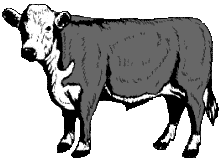 Bos Indicus - Bull, over 14 months & under 20 monthsBOS INDICUS CHAMPION JUNIOR BULLBos Indicus - Bull, over 20 monthsBOS INDICUS CHAMPION SENIOR BULLBos Indicus - Heifer, 8months to 14 monthsBos Indicus - Heifer, over 14 months & under 20 monthsBOS INDICUS CHAMPION JUNIOR FEMALEBos Indicus - Female, over 20 monthsBOS INDICUS CHAMPION SENIOR FEMALEOther Breeds - Bull, 8 months to 14 monthsOther Breeds - Bull, over 14 months & under 20 monthsOTHER BREEDS CHAMPION JUNIOR BULLOther Breeds - Bull, over 20 monthsOTHER BREEDS CHAMPION SENIOR BULLOther Breeds - Heifer, 8months to 14 monthsOther Breeds - Heifer, over 14 months & under 20 monthsOTHER BREEDS CHAMPION JUNIOR FEMALEOther Breeds - Female, over 20 monthsOTHER BREEDS CHAMPION SENIOR FEMALEINTERBREED CLASSESGrand Champion Senior Beef Male, over 20 months Ribbon - $100 prize money Donated by Meyn Street Meats(Selected from Senior Champion bulls of each breed category)Grand Champion Junior Beef Male, under 20 months               Coningsby Cup $100 prize money Donated by the Ernst Family(Selected from Junior Champion bulls of each breed category)Grand Champion Senior Beef Female, over 20 months    Ribbon - $100 prize money Donated by Meyn Street Meats (Selected from Senior Champion female of each breed category)Grand Champion Junior Beef Female, under 20 months    Ribbon - $100 prize money Donated by Richard & Cheryl Marshall                (Selected from Junior Champion female of each breed category)Supreme Beef ExhibitRibbon - $100 prize money Donated by Singleton Veterinary HospitalBreeders Group                                                                                     Ribbon - $100 prize money Donated by Singleton Veterinary Hospital(group of three representing both sexes, owned by one exhibitor)Pair of Bulls, any age (owned by the one exhibitor)Ribbon Donated by Pair of Females, any age (owned by the one exhibitor)Ribbon Donated by Grand Champion Hereford Bull A.E. Stacy Memorial TrophyMost Successful Singleton Shire Exhibitor $50 prize moneyChief Steward: Richard Marshall Entries Close: Friday 17th September 2021    ENTRY FEE: $9.00 per entry LATE ENTRY: $11.00 per entryPlease note any late entry that may be accepted by the Secretary after the closing date will incur the late entry fee.  Early entries are appreciated to allow time for cataloguing. Entry forms available at www.singletonshow.com or Show OfficeJudging Saturday 25th September 2021 Commencing at 9amPrize Money 1st $15.00 2nd $10.00Conditions of EntryCattle to be ready for judging at 8.30am, with completed National Vendor Declaration Form/Travelling Stock Statement/Waybill. Full particulars regarding breed, age, colour, pedigree, NLIS number and name of beast must be provided on the Beef Cattle entry form. Classes listed will be held for four breed categoriesAll beef cattle to be halteredAll bulls 12 months and over must have a nose ringHeifer not to have a calf, unless otherwise statedAll stock must be registered with recognised breed society  Association ribbons will be awarded for 1st, 2nd and 3rd if more than 5 entries in any classChampion Male and Female sashes may be awarded for breed categories. All ribbons will be awarded at the discretion of the judge. Age of cattle, as of 1st September 2021Calves under 8 months may accompany their mother whist being judged.Please complete a separate entry form for each breed categoryAll cattle to have NLIS devices fittedNational Cattle Health Declaration to accompany all entries.